CHARYTATYWNY TURNIEJ PIŁKI SIATKOWEJ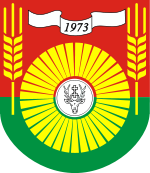 	O PUCHAR WÓJTA GMINY HRUBIESZÓW	„GRAMY DLA KAROLA”Cel turnieju: Pomoc osobom potrzebującym z terenu Gminy Hrubieszów.Popularyzacja piłki siatkowej.Rozwijanie zdolności sportowych. Promowanie utalentowanych zawodników.Propagowanie zdrowego i aktywnego stylu życia.Organizatorzy:- Rada Gminy Hrubieszów, Wójt Gminy HrubieszówTermin i miejsce:- turniej rozegrany będzie 19 września 2021 r., start zawodów o godz. 13:00,- boisko sportowe przy świetlicy w Czerniczynie.Warunki uczestnictwaPrawo startu mają drużyny amatorskie, składające się maksymalnie 
z 6 zawodników w polu plus 3 zawodników rezerwowych.Ten sam zawodnik może być zgłoszony tylko do jednej drużyny, chyba że inne drużyny nie wyrażą sprzeciwu na jego uczestnictwo w innej drużynie/drużynach.Zawody odbywają się zgodnie z przepisami PZPS.Sprawy sporne rozstrzyga Sędzia Główny Turnieju oraz Organizatorzy.Organizatorzy nie ponoszą odpowiedzialności za skutki kontuzji i urazów odniesionych przez zawodników podczas Turnieju.Organizatorzy nie odpowiadają za skutki kradzieży w trakcie trwania turnieju.Organizatorzy nie ubezpieczają zawodników i zawodów.Warunkiem uczestnictwa jest uiszczenie przez drużynę w dniu Turnieju wpisowego w kwocie nie mniejszej niż 100 złotych. Wszystkie zebrane środki zostaną przekazane na leczenie Karola KowalewskiegoSystem rozgrywek:- turniej rozegrany zostanie systemem zależnym od liczby zgłoszonych drużyn (pucharowym, grupowym, „każdy z każdym”, grupowo – pucharowym, innym). O wyborze systemu decyduje Organizator po przyjęciu listy drużyn, która zamknięta zostanie 16.09.2021 r. o godz. 15:00.- mecz należy traktować walkowerem, jeżeli:a) drużyna ma skład mniejszy niż 5-cio osobowy,b) drużyna nie stawi się na mecz z własnej winy,- Organizator udostępni terminarz rozgrywek najpóźniej w dniu 18.09.2021r. na stronie www.gminahrubieszow.pl oraz na FB Gmina Hrubieszów.Zgłoszenie:- zgłoszenia należy dokonywać w formie pisemnej, na formularzu udostępnionym na stronie www.gminahrubieszow.pl, lub pobranym 
w sekretariacie Urzędu Gminy Hrubieszów,- zgłoszenia drużyny dokonuje jej kapitan. Ostateczną listę zatwierdza Organizator. Na liście należy wskazać osobę odpowiedzialną za kontakt (kapitana) z Organizatorem, numer telefonu oraz adres e-mail.- zgłoszenie w formie pisemnej przyjmuję wyznaczony pracownik Urzędu Gminy – Pan Bartłomiej Kusidło – pokój nr: 19. Urząd Gminy Hrubieszów, ul. Bolesława Prusa 8, 22-500 Hrubieszów. Nr tel.: 84 696 20 24 w. 21, 
e-mail: turystyka@hrubieszow-gmina.pl.Nagrody:- puchary dla drużyn, które zajmą odpowiednio: pierwsze, drugie oraz trzecie miejsce,- pisemne podziękowania za udział dla każdej drużyny.Klasyfikacja:O zajętym miejscu decydują:- ilość zdobytych punktów (wygrana 2:0 – 3pkt, wygrana 2:1 - 2 pkt, przegrana 1:2 – 1pkt, przegrana 0:2 - 0 pkt.),- przy równej ilości punktów decyduje:	a) różnica setów,	b) większa ilość wygranych setów,- przy jednakowej różnicy setów:	a) stosunek małych punktów,	b) stosunek punktów zdobytych do straconych,	c) wynik bezpośredniego spotkania.Postanowienia końcowe:- Drużyna liczy co najmniej 6 graczy plus max do 3 rezerwowych,- Obowiązuję strój sportowy,- Zawodnicy będący pod wpływem alkoholu lub innych środków odurzających zostaną zdyskwalifikowani z udziału w rozgrywkach,- Wszelkie sprawy sporne rozstrzyga organizator wraz z Sędzią Głównym zawodów,- w sprawach rozgrywek można kontaktować się z przedstawicielem organizatora p. Bartłomiejem Kusidło,- Organizator zastrzega sobie prawo do zmiany regulaminu w każdej chwili. Informacja dotycząca przetwarzania danych osobowych:Administratorem danych osobowych jest Gmina Hrubieszów ul. B. Prusa 8, 22-500 Hrubieszów Administrator wyznaczył Inspektora Ochrony Danych, z którym można się kontaktować we wszystkich sprawach dotyczących przetwarzania danych osobowych pisząc na adres siedziby Administratora lub poprzez email wysyłając wiadomość na adres: iod@hrubieszow-gmina.plPrzetwarzanie danych osobowych jest niezbędne do wykonania zadania realizowanego w interesie publicznym lub w ramach sprawowania władzy publicznej powierzonej administratorowi zgodnie z art. 6 pkt 1 lit e RODO w celu organizacji turnieju charytatywnego. Dane będą przetwarzane zgodnie z obowiązującymi przepisami prawa. W pozostałych przypadkach dane osobowe przetwarzane będą na podstawie wcześniej udzielonej zgody w zakresie i celu określonym w treści zgody (art. 6 ust 1 lit a RODO).Dane osobowe będą przekazywane i udostępniane wyłącznie podmiotom uprawnionym do ich uzyskania na podstawie obowiązujących przepisów prawa lub umowy powierzenia przetwarzania danych.Dane osobowe będą przechowywane przez okres niezbędny do wypełnienia celu, w jakim zostały zebrane zgodnie z instrukcją archiwalną obowiązującą u administratora. Jeżeli dane zostały zebrane na podstawie zgody będą one przetwarzane do czasu wycofania zgody, jednakże z zachowaniem terminów pozwalających na dochodzenie lub obronę przed roszczeniami i/lub wymogami prawa określonymi w przepisach odrębnych.W związku z przetwarzaniem danych osobowych przysługują następujące uprawnienia:prawo dostępu do danych osobowych, w tym prawo do uzyskania kopii tych danych;prawo żądania sprostowania (poprawienia) danych osobowych;prawo żądania usunięcia danych – przysługuje w ramach przesłanek i na warunkach określonych w art. 17 RODO,prawo żądania ograniczenia przetwarzania – przysługuje w ramach przesłanek i na warunkach określonych w art. 18 RODO,prawo wniesienia sprzeciwu wobec przetwarzania – przysługuje w ramach przesłanek i na warunkach określonych w art. 21 RODO,w przypadku gdy przetwarzanie danych osobowych odbywa się na podstawie zgody osoby na przetwarzanie danych osobowych, przysługuje prawo do cofnięcia tej zgody w dowolnym momencie. Cofnięcie to nie ma wpływu na zgodność przetwarzania, którego dokonano na podstawie zgody przed jej cofnięciem, z obowiązującym prawem. Wymienione powyżej prawa mogą być ograniczone w sytuacjach, kiedy nasza instytucja jest zobowiązana prawnie do przetwarzania danych osobowych w celu realizacji obowiązku ustawowego lub wykonania zadania realizowanego w interesie publicznym.Niezależnie od celu przetwarzania przez naszą instytucję danych osobowych, przysługuje prawo wniesienia skargi do organu nadzorczego w przypadku, gdy przetwarzanie danych odbywa się z naruszeniem przepisów obowiązującego prawa. Skargę można wnieść do Prezesa Urzędu Ochrony Danych Osobowych (na adres Urzędu Ochrony Danych Osobowych, ul. Stawki 2, 00- 193  Warszawa).Podanie danych osobowych co do zasady jest dobrowolne, z wyjątkiem sytuacji, gdy ich przetwarzanie wynika z przepisu prawa. W przypadku, gdy podanie danych osobowych wynika z przepisu prawa niepodanie danych będzie skutkować niemożliwością realizacji celu, dla którego dane były przetwarzane.						            	ORGANIZATORZY